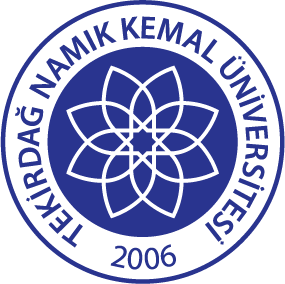 TNKÜAĞIZ VE DİŞ SAĞLIĞIUYGULAMA VE ARAŞTIRMA MERKEZİ EKLEM MUAYENE FORMUDoküman No:EYS-FRM-244TNKÜAĞIZ VE DİŞ SAĞLIĞIUYGULAMA VE ARAŞTIRMA MERKEZİ EKLEM MUAYENE FORMUHazırlama Tarihi:05.01.2022TNKÜAĞIZ VE DİŞ SAĞLIĞIUYGULAMA VE ARAŞTIRMA MERKEZİ EKLEM MUAYENE FORMURevizyon Tarihi:--TNKÜAĞIZ VE DİŞ SAĞLIĞIUYGULAMA VE ARAŞTIRMA MERKEZİ EKLEM MUAYENE FORMURevizyon No:0TNKÜAĞIZ VE DİŞ SAĞLIĞIUYGULAMA VE ARAŞTIRMA MERKEZİ EKLEM MUAYENE FORMUToplam Sayfa Sayısı:1 Fasiyal simetri:	Simetrik (….)	Asimetrik (….)	Notlar………………………………………………………………Fasiyal tip (yumuşak doku görünüşü ile)Sınıf I (….)	Sınıf II (….)	Sınıf III (….)	Normal (….)	Kısa (….)	Uzun (….)Ağrı (Sağ/sol olarak belirtiniz)TME lateral palpasyon:	hafif (………../………..)   orta(………../………..) şiddetli (………../	)TME posterior palpasyon: hafif (………../………..)   orta(………../………..) şiddetli (………../	)TME yükleme:	Lateral (….…./…….…) Posterior (.………/….……) Vertikal (………/	)Şişlik:	hafif (………../………..)   orta(………../………..) şiddetli (………../	)Masseter kas :	hafif (………../………..)   orta(………../………..) şiddetli (………../	)Temporal kas:	hafif (………../………..)   orta(………../………..) şiddetli (………../	)Medial pterigoid kas:	hafif (………../………..)   orta(………../………..) şiddetli (………../	)Lateral pterigoid kas:	hafif (………../………..)   orta(………../………..) şiddetli (………../	)Eklem sesleri (Sağ/sol olarak belirtiniz)Açılma:	Erken (………../………..)	Orta (………../………..)	Geç (………/	)Kapanma:	Erken (……..…/……..…)	Orta (…..……/…..……)	Geç (…….…/	)Yalnızca steteskopla duyuluyor (……..…/	)Steteskopsuz duyuluyor	(…………/	)Palpe edilerek duyulabiliyor	(……..…/	)Kliking (……../.…….) Krepitasyon (………./…….….) Popping (….….…/…….…) Çoklu ses (…..…/….…..) Şiddetli disfonksiyon nedeni ile test edilemiyor (…………/	)Çene hareketleri (mm)Max. ağrısız interinsizal açıklık:Max. ağrılı (gönüllü çaba ile) interinsizal açıklık:Max. pasif asiste ile (hekim manüplasyonu ile) interinsizal açıklık:Pasif asistede sonlanma hissi:	Yumuşak (…....)	Sert (…....)Lateral gezinme (mm): Sağ:…………………	Sol:…………………	Protruziv:………………Ağız açma paterni (mm):Deviasyon:	sağ…………	sol………...Defleksiyon (max. açıklıkta):	sağ…………	sol…….…..Dental orta hat kayması (mm):Ortodontik sınıflandırmaSınıf I (….)	Sınıf II-Div I (….)	Sınıf II- Div II (….)	Sınıf III (….)Over-bite………………. Over-jet ……………… Deep-bite ………………. Cross-bite …………………Eksik (E), mobil (M: 1,2,3) veya kırık dişler (K), gömülü dişler (G)Periodontal durum:	Çok iyi	İyi	Orta	KötüKlinik ön tanı: 1………………………………………………….2………………………………………………….3…………………………………………………..Görüntüleme yöntemleri:Radyografik tanı: 1…………………………………………....2……………………………………………..3……………………………………………..Önerilen tedaviler: 1………………………………………………………….2………………………………………………………….3…………………………………………………………..4…………………………………………………………..5……………………………………………………………Yorumlar: